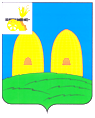 А Д М И Н И С Т Р А Ц И ЯОСТЕРСКОГО СЕЛЬСКОГО ПОСЕЛЕНИЯРОСЛАВЛЬСКОГО РАЙОНА СМОЛЕНКОЙ ОБЛАСТИП О С Т А Н О В Л Е Н И Еот  20.07.2020  № 114Об      итогах        исполнения     бюджетаОстерского        сельского         поселения Рославльского       района      Смоленской  области   за  первое   полугодие 2020 года         В соответствии с пунктом 5 статьи 264.2 Бюджетного кодекса Российской Федерации, Уставом Остерского сельского поселения Рославльского района Смоленской области, Положением о бюджетном процессе муниципального образования Остерского сельского поселения Рославльского района Смоленской областиАдминистрация Остерского сельского поселенияРославльского района Смоленской областип о с т а н о в л я е т:         1. Утвердить отчет об исполнении бюджета Остерского сельского поселения Рославльского района Смоленской области (далее – бюджет Остерского сельского поселения) за первое полугодие 2020 года по доходам в сумме 6488,6 тыс. рублей, по расходам – 8334,4 тыс. рублей, с превышением расходов над доходами (дефицит бюджета) в сумме 1845,8 тыс. рублей.         2. Утвердить исполнение за первое полугодие 2020 года:- по источникам финансирования дефицита бюджета Остерского сельского поселения согласно приложению 1;- по объему поступления доходов бюджета Остерского сельского поселения, за исключением безвозмездных поступлений, согласно приложению 2;- по объему безвозмездных поступлений в доход бюджета Остерского сельского поселения согласно приложению 3;- по расходной части бюджета Остерского сельского поселения согласно приложению 4.        3. Утвердить отчет об использовании средств муниципального дорожного фонда Остерского сельского поселения Рославльского района Смоленской области за первое полугодие 2020 года согласно приложению 5.        4. Настоящее постановление подлежит официальному опубликованию в газете «Рославльская правда» и размещению на официальном сайте Администрации Остерского сельского поселения Рославльского района Смоленской области в информационно-телекоммуникационной сети «Интернет».Глава муниципального образованияОстерского  сельского  поселения   Рославльского района Смоленской области                                   С.Г.Ананченков